ТЕМА 3 СОЦІАЛЬНА ПОЛІТИКА ЯК ЧИННИК РОЗВИТКУ СУСПІЛЬНИХ І СОЦІАЛЬНИХ ВІДНОСИН:Теоретико-методологічні засади аналізу соціальної політикиСоціальна політика як чинник розвитку суспільних і соціальних відносин:o формування і розвиток соціально-ринкових відносин, соціально-орієнтованого господарства;o розвиток соціально-класових відносин на основі становлення різноманітних елементів нової соціально-класової структури суспільства;o розвиток етнонаціональних відносин на основі зваженої етнонаціональної політики;o розвиток сімейно-шлюбних відносин, спрямованих на зміцнення соціальних, духовних, моральних, матеріальних підвалин сім'ї;o розвиток територіально-поселенських відносин, регулювання соціально-просторових форм організації суспільства;o розвиток соціально-трудових відносин і насамперед ринку праці та зайнятості населення;o регулювання міграційними процесами з метою захисту національного ринку праці та інтересів громадян України;o здійснення захисту трудових прав громадян;o реалізація соціальної політики в галузі охорони праці;o розвиток відносин соціального партнерства.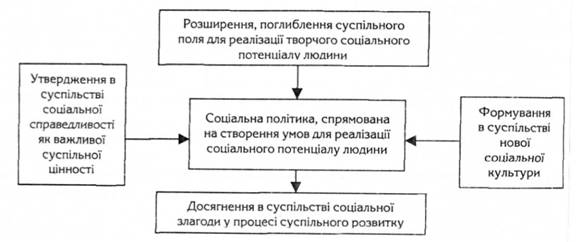 Рис. 4.1. Основні напрями і пріоритети соціальної політикиКрім того, нереформованість соціальної сфери дедалі більше впливає на нестабільність політичної ситуації в країні. Все це свідчить про те, що розв'язання проблем соціальної сфери, базуючись на теперішній інвестиційній основі, неможливе, що зумовлює необхідність її глибоких системних перетворень.Новизна дослідження полягає у вивченні механізму поєднання соціальної справедливості та ефективності в побудові системи соціального захисту. Для цього слід зосередити увагу на складному взаємозв'язку соціального захисту, економічного добробуту та економічного зростання; поглибленого розуміння закономірностей процесу становлення соціально-орієнтованої держави; саморозвитку людини в її соціальних вимірах, що сприяє формуванню адекватного знання про людину; удосконалено теоретико-концептуальні проблеми соціального буття на шляху обгрунтування людиномірності принципів соціальної сфери та факторів її розвитку; отримало подальший розвиток форми, методи і механізми, які могли б бути використані у вітчизняній практиці для сприяння розвитку соціальної сфери; доведено, що одним із механізмів здійснення соціальної сфери, найбільш адекватної конкретно-історичним умовам України, є формування соціополісів як форми випереджаючого соціального розвитку.Соціальна політика - діяльність держави по збалансованому розвитку суспільства, забезпечення стабільності державного управління, соціального захисту населення. Перші теоретичні концепції соціальної політики, які виникли на рубежі ХІХ-ХХ ст., розпочинаючи з праці, створеної в м. Ейзенах (Німеччина) "Союзу соціальної політики", акцентували увагу на соціальних реформах як головних задачах державної соціальної політики, направленої на покращення умов життя людей. Такої позиції притримувалися М. Вебер, В. Зомбарт. Розвиток соціальної політики в країнах Заходу був пов'язаний з переходом від державного суспільного благоденства по відношенню до нижчих верств суспільства до вироблення загальнодержавних, локальних систем соціальної допомоги, оптимальний рівень розвитку якої допомагає реалізувати ідею держави.Соціальна політика - політична діяльність держав по економічному, соціально-політичному, ідеологічному забезпеченню і узгодженню суспільних, групових і особистих інтересів. Будь-який підхід до розглядання соціальної структури передбачає необхідність розробки соціальної політики, в більшій чи меншій мірі задовольняючій потреби суспільства. Соціальна політика - це діяльність по розвитку соціальних потреб особистості і соціальних груп. Ця політика - це діяльність по розвитку соціальних потреб особистості і соціальних груп. Ця політика реалізується через систему соціальних інтересів. Вона спирається на різні програми, враховуючи інтереси різноманітних соціальних груп. Соціальна політика - цілеспрямована діяльність держави і інших політичних інститутів по створенню сприятливих умов життя людей і реалізації їх міжособистісних відносин. Кінцевою метою соціальної політики є забезпечення соціального прогресу суспільства, задоволення матеріальних і духовних потреб людини. Важливе місце соціальної політики займає забезпечення прожиточного мінімуму кожної людини, доступності суспільних благ шляхом податкової політики і регуляції низки завдань по соціальному захисту громадян, розвиток суспільно-значущих потреб, підвищення культурного рівня людей, їх працевлаштування і підвищення трудових доходів, соціального забезпечення, медичної допомоги, освіти, будівництва житла, організації відпочинку, збереження природного середовища. Соціальна політика регулює соціальні відносини людей: критерії соціально-групових відмінностей, соціально-стратифікаційну і соціально-класову диференціацію; феномен маргіналізації і люмпенізації. Соціальна політика включає: інтереси класів і соціальних груп, інтереси націй і народностей; відносини суспільства і особистості; мови праці і дозвілля, умови побуту і здоров'я; умови життя і становлення особистості.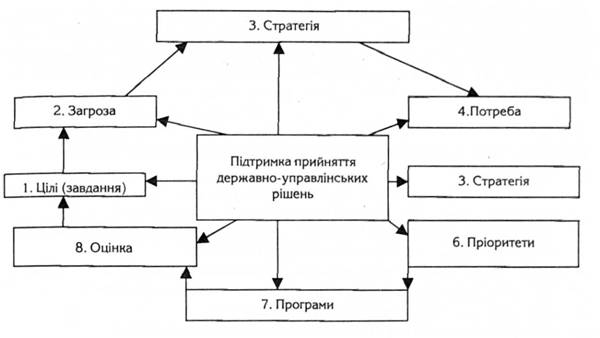 Рис. 4.2. Процес державного регулювання соціальної політики:o визначення стратегії, яку потрібно забезпечити в інтересах реалізації цілей національної економіки;o визначення збалансованої економічної політики, необхідної для реалізації цієї стратегії, а також розробку основи для ефективного управління ресурсами з урахуванням їх обмеженості;o після визначення цілей, оцінки загроз для національних економіки і розроблення економічної стратегії держави напрацьовуються можливі варіанти організації і розвитку економіки, які за своїми потенційними можливостями, тобто в умовах функціонування необхідних підсистем, дозволять вирішити весь комплекс економічних завдань.Єдиним засобом вирішення завдань планування розвитку економіки у відповідності з цілями національної економіки і управління нею у процесі функціонування може бути тільки створення загальнодержавної системи підтримки прийняття управлінських рішень на базі економіко-математичної моделі, яка включається у контур управління соціальної системи. Тому структурна схема перспективного процесу прийняття рішень в економіці повинна включати, як один з головних елементів, не фрагментарну підтримку прийняття рішень, а систему підтримки прийняття рішень, тобто блок "фрагментарна підтримка прийняття рішень" повинен бути замінений блоком "система підтримки прийняття рішень". Така заміна передбачає необхідність перекладання всього процесу державного регулювання економіки на значно вищий рівень системної організації процесів прийняття управлінських рішень, яка реалізується на принципово новій методологічній і технологія ній основі.Умови, напрями та моделі реалізації соціальної політикиДо об'єктивних умов реалізації соціальної політики належать:o трансформація соціальних відносин і насамперед формування соціально-ринкової економіки, повноцінного інституту власності;o утвердження процесів соціально-трудової мобільності, політичної структурованості суспільства, нової системи духовних, ціннісних орієнтацій;o формування нової якості соціального буття.До суб'єктивних умов реалізації соціальної політики належать:o використання в соціальній політиці адекватних принципів, способів і форм цілеспрямованої управлінської, регулятивної діяльності;o сприяння засобами регулятивної політики своєчасному розв'язанню суперечностей у соціальній сфері;o утвердження динамізму в механізмі власне управлінської регулятивної діяльності, спрямованої на розвиток соціального буття;o викорінювання форм і методів командно-адміністративного, директивного управління;o децентралізація соціальної політики;o подолання пасивного характеру соціальної політики.Соціальна політика виконує наступні функції: прискорення соціального розвитку країни; гармонізація відносин в суспільстві; забезпечення політичної стабільності суспільного устрою; підйом трудової і суспільної активності населення. Міст соціальної політики направлений на розвиток ринкового механізму регулювання виробництва; формування правової держави; створення достатньої кількості робочих місць, підвищення якості і рівня життя громадян, створення соціально-психологічного клімату, розширення відтворення робочої сили, соціальна захищеність старості.Соціальна політика - один із головних напрямків внутрішньої політики держави, покликаного забезпечити відтворення тих соціальних ресурсів, із яких воно черпає собі підтримку, створює передумови для розширеного відтворення, забезпечує стабільність суспільної системи.Найважливішою метою соціальної політики є досягнення певного рівня рівноваги суспільного життя через:1) надання державних гарантій для запобігання амортизації наслідків стихії голоду, хвороб, природних і технічних катастроф, демографічного вибуху;2) надання матеріальних засобів, направлених на забезпечення певного рівня життя, пониження соціальної напруги;3) регулювання способу життя податками, засобами заохочення, благодійності, підприємницької ініціативи (в поєднанні з репресивними заходами - боротьба з наркобізнесом);4) створення умов для розвитку підприємництва, малого бізнесу.Базовими цілями соціальної політики є досягнення рівноваги, стабільності, цілісності і динамізму суспільної системи.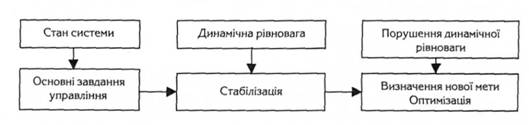 Рис. 4.3Основні завдання управління залежно від стану соціальної системиСоціальна політика покликана вирішити протиріччя між теперішніми і перспективними цілями суспільства, врахувати неминучість "відплати" (екологічної, економічної). Проведення соціальної політики передбачає її нерозривний зв'язок з процесами демократизації політичної системи. Соціальна політика здійснюється через регулювання діяльності стійких соціальних інститутів (власність, ім'я, система освіти, система засобів масової комунікації).Соціальна справедливість включає вимоги відповідності:1) реальної значимості індивіда: людина - міра всіх речей;2) прав і обов'язків;3) праці і винагород;4) злочину і покарання;5) заслуг і їх признання. Критерії справедливості:1) рівність всіх перед законом;2) рівноправність етносів;3) соціальна захищеність населення;4) умови для розвитку особистості;5) забезпеченість громадян роботою;6) наявність народовладдя;7) доступність освіти, культури, медобслуговування.Розвиток соціальної сфери життя суспільства розглядається у всіх цивілізованих країнах як першочергова і невід'ємна задача. Людський вимір економіки і політики потребує кардинальних змін у сфері освіти, побуту, культури, охорони здоров'я. При переході до більш сучасних форм потрібно і створення інших умов життя, нова соціальна якість життя. Соціальна політика в передових західних країнах базується на таких теоріях:1) кейнсіанство;2) теорія середнього класу;3) теорія соціального партнерства;4) теорія соціальної стратифікації;5) теорія людських відносин.Мета: створення сприятливих умов для відтворення капіталу.Задачі: запобігання і згладжування соціальних конфліктів, створення людських умов цивілізованого життя. У відповідальності з загальноприйнятими соціальними вимогами забезпечення мінімального необхідного рівня соціального захисту в Україні передбачається вирішення трьох задач:o формування правової культури населення, що передбачає вирішення проблеми правового нігілізму, формування правової свідомості, формування громадянської свідомості демократичного типу;o здійснення економічних перетворень, необхідних для забезпечення переходу від неефективної централізованої економіки до диференційованої багатоукладної економічної моделі, яка в змозі забезпечити захист соціальних верств суспільства;o розробка програми реалізації конкретних заходів соціального захисту, який буде мати актуальну і довготривалу направленість на вирішення соціальних задач.Реалізація державних соціальних гарантій, встановлених законом та іншими нормативно-правовими актами: мінімальні розміри оплати праці, доходів громадян, пенсійного забезпечення, соціальної допомоги, розміри інших видів соціальних виплат, які забезпечують рівень життя, не нижчий від прожиткового мінімуму.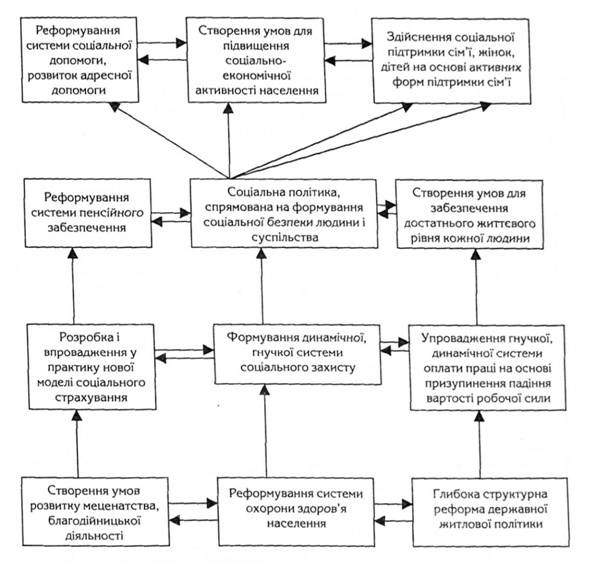 Рис. 4.4. Напрями соціальної політикиНайвідоміша класифікація моделей держав загального добробуту передбачає наступні моделі:o ліберально-демократичну (США);o консервативну (Німеччина);o соціал-демократичну (Швеція).Європа охоплює кілька різних моделей добробуту серед країн ЄС:o ліберальний (Ірландія, Велика Британія);o соціально-демократичний (Скандинавські країни, крім Норвегії);o континентальні (Австрія, країни Бенілюксу, Франція та Німеччина);o південний (Італія, Греція, Португалія та Іспанія).Критерієм класифікації країн за типами організації соціального захисту, якому держава надає перевагу соціальній допомозі чи соціальному страхуванню, а також форма надання соціальних послуг - приватна чи державна.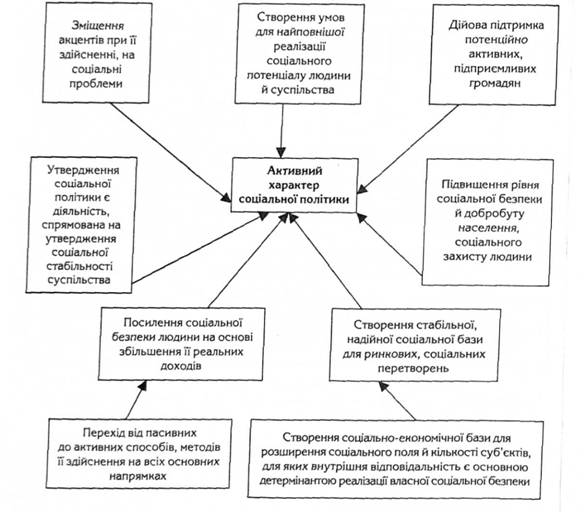 Рис. 4.5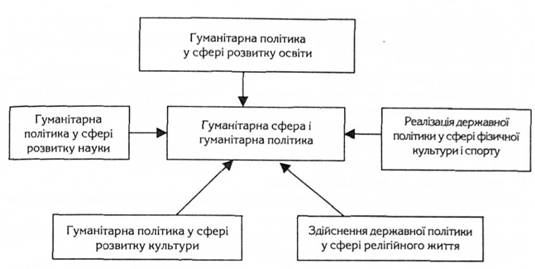 Рис. 4.6